NOTAS DE DISCIPLINA FINANCIERABalance Presupuestario de Recursos Disponibles NegativoSe informará:a) Acciones para recuperar el Balance Presupuestario de Recursos Disponibles Sostenible.No Aplica debido a que, el Poder Legislativo tiene un Balance Presupuestario de Recursos Disponibles Sostenible.Aumento o creación de nuevo GastoSe informará:Fuente de Ingresos del aumento o creación del Gasto no Etiquetado. 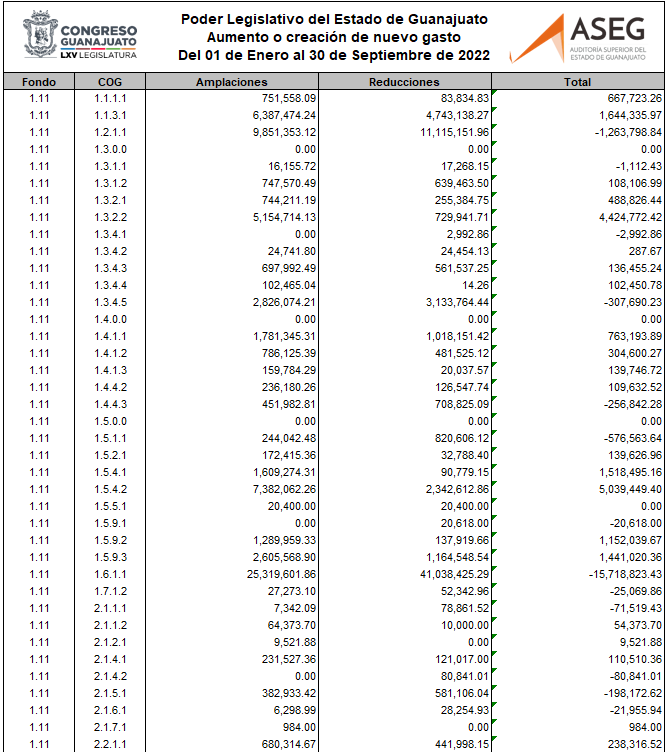 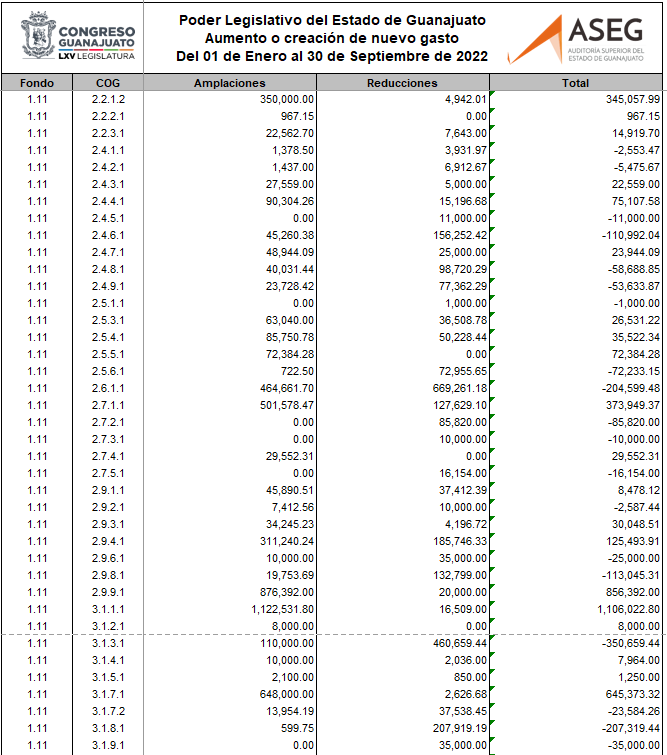 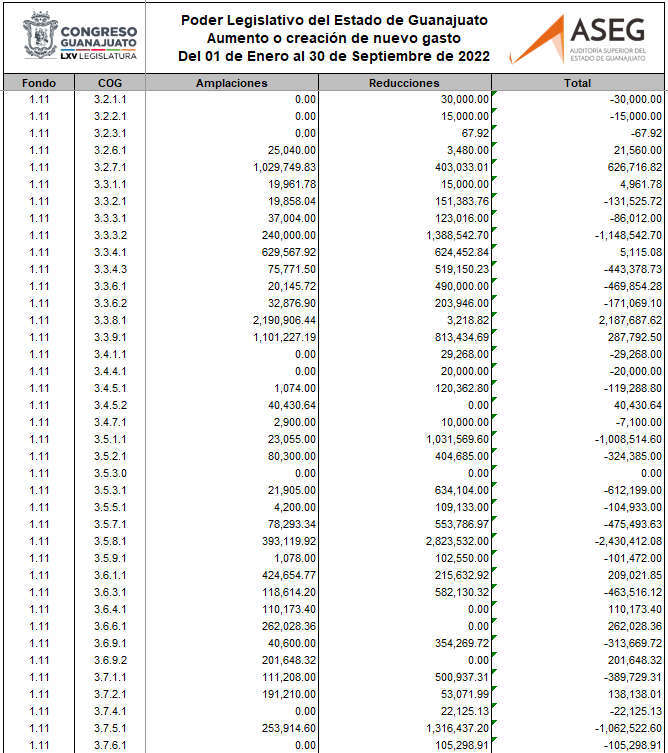 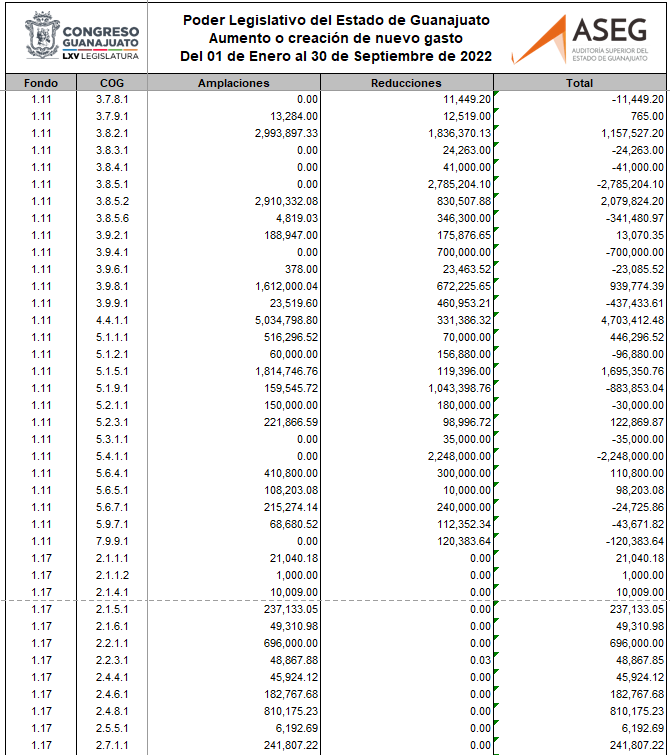 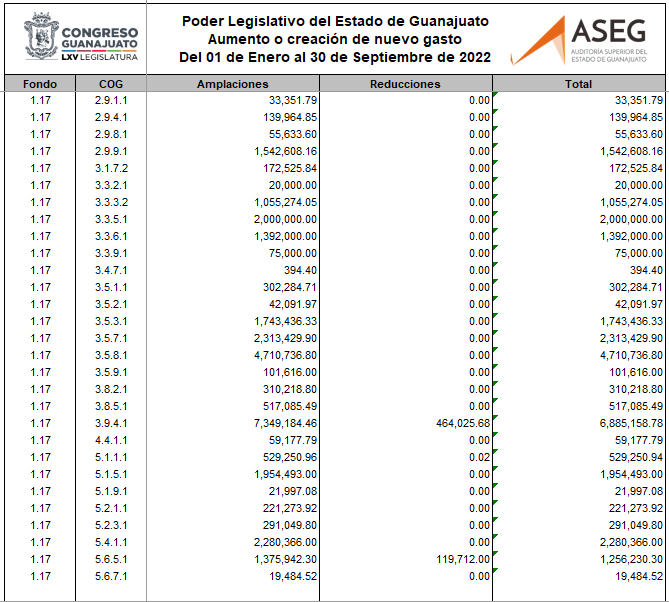 b) Fuente de Ingresos del aumento o creación del Gasto Etiquetado.El Poder Legislativo en el ejercicio 2022 no tuvo Gasto Etiquetado.Pasivo Circulante al Cierre del EjercicioNo Aplica debido a que a que no es cierre de ejercicio fiscal.4. Deuda Pública y ObligacionesSe revelará:a) La información detallada de cada Financiamiento u Obligación contraída en los términos del Título Tercero Capítulo Uno de la Ley de Disciplina Financiera de las Entidades Federativas y Municipios, incluyendo como mínimo, el importe, tasa, plazo, comisiones y demás accesorios pactados.Al Poder Legislativo No le Aplica, debido a que no contrato Deuda Pública y Obligaciones de acuerdo con lo que establece la LDF.5. Obligaciones a Corto PlazoSe revelará:La información detallada de las Obligaciones a corto plazo contraídas en los términos del Título Tercero Capítulo Uno de la Ley de Disciplina Financiera de las Entidades Federativas y Municipios, incluyendo por lo menos importe, tasas, plazo, comisiones y cualquier costo relacionado, así mismo se deberá incluir la tasa efectiva.El Poder Legislativo del Estado de Guanajuato no tiene obligaciones conforme lo referido en este punto.6. Evaluación de CumplimientoSe revelará:a) La información relativa al cumplimiento de los convenios de Deuda Garantizada.El Poder Legislativo del Estado de Guanajuato no tiene convenios de Deuda Garantizada, por lo tanto, No le Aplica este punto.